Согласно статье 15.1 Федерального закона РФ от 06.10.2003 №131-ФЗ «Об общих принципах организации местного самоуправления в Российской Федерации», статье 25, части 1 статьи 39 Уголовно-исполнительного кодекса Российской Федерации, части 1 статьи 49, части 1 статьи 50 Уголовного кодекса Российской Федерации, администрация Цивильского муниципального округа Чувашской РеспубликиПОСТАНОВЛЯЕТ:1. Внести в постановление администрации Цивильского муниципального округа Чувашской Республики от 23.01.2023 № 29 "Об утверждении перечней объектов для использования труда лиц, осужденных к обязательным и исправительным работам" (далее - Постановление) следующие изменения:1.1. Приложение № 2 (Перечень объектов, для использования труда лиц, осужденных к обязательным работам)  изложить в следующей редакции:2. Настоящее постановление вступает в силу после его официального опубликования (обнародования).Глава Цивильского муниципального округа                                                                                 А.В. Иванов СОГЛАСОВАНОНачальник Цивильского МФ ФКУ УИИ УФСИН России по Чувашской Республике-Чувашии майор внутренней службыА.В. Сумзин«__»_________ 2023 г.Исполнитель:Н.С. Терентьева«__» _________ 2023 г.ЧĂВАШ РЕСПУБЛИКИ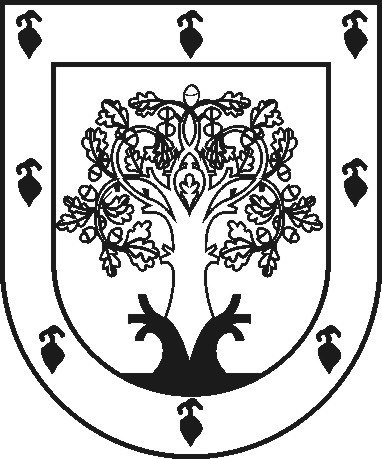 ЧУВАШСКАЯ РЕСПУБЛИКАÇĚРПӲМУНИЦИПАЛЛĂ ОКРУГĔНАДМИНИСТРАЦИЙĚЙЫШĂНУ2023ç. çу уйӑхĕн 26 -мӗшӗ 696 №Çěрпÿ хулиАДМИНИСТРАЦИЯ ЦИВИЛЬСКОГО МУНИЦИПАЛЬНОГО ОКРУГАПОСТАНОВЛЕНИЕ26 мая 2023г. № 696город ЦивильскО внесении изменений в постановление администрации Цивильского муниципального округа Чувашской Республики от 23.01.2023 № 29 «Об утверждении перечней объектов для использования труда лиц, осужденных к обязательным и исправительным работам»О внесении изменений в постановление администрации Цивильского муниципального округа Чувашской Республики от 23.01.2023 № 29 «Об утверждении перечней объектов для использования труда лиц, осужденных к обязательным и исправительным работам»СОГЛАСОВАНОНачальник Цивильского МФ ФКУУИИ УФСИН Россиипо Чувашской Республике-Чувашиимайор внутренней службы__________________А.В. Сумзин«26» мая 2023 годаПЕРЕЧЕНЬобъектов для использования труда лиц, осужденных к обязательным работамСОГЛАСОВАНОНачальник Цивильского МФ ФКУУИИ УФСИН Россиипо Чувашской Республике-Чувашиимайор внутренней службы__________________А.В. Сумзин«26» мая 2023 годаПЕРЕЧЕНЬобъектов для использования труда лиц, осужденных к обязательным работамУТВЕРЖДЕНОпостановлением администрацииЦивильского муниципального округаЧувашской Республикиот 26.05.2023 № 696(Приложение №2)УТВЕРЖДЕНОпостановлением администрацииЦивильского муниципального округаЧувашской Республикиот 26.05.2023 № 696(Приложение №2)УТВЕРЖДЕНОпостановлением администрацииЦивильского муниципального округаЧувашской Республикиот 26.05.2023 № 696(Приложение №2)№№Наименование предприятияНаименование предприятияВид работ11Администрация Цивильского муниципального округаЧувашской РеспубликиАдминистрация Цивильского муниципального округаЧувашской РеспубликиУборка, благоустройство и озеленение территории (населенных пунктов, парков, кладбищ, придомовой территории), выполнение мелких ремонтно-строительных работ2 2 Муниципальное унитарное предприятие жилищно-коммунальных услуг Цивильского муниципального округа Чувашской РеспубликиМуниципальное унитарное предприятие жилищно-коммунальных услуг Цивильского муниципального округа Чувашской РеспубликиУборка, благоустройство и озеленение территории (населенных пунктов, парков, кладбищ, придомовой территории), выполнение мелких ремонтно-строительных работ